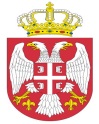  Република СрбијаАутономна Покрајина Војводина							ОПШТИНСКА УПРАВА ОПШТИНЕ ОЏАЦИ       			Одељење за урбанизам, стамбено-комуналне иимовинско-правне послове   		Број: ROP-ODZ-22163-ISAW-2/2019Заводни број: 351-291/2019-01Дана: 05.09.2019. године      О Џ А Ц ИОдељење за урбанизам, стамбено-комуналне и имовинско-правне послове, поступајући по захтеву инвеститора, Јовановић Душана из Оџака, ул. Мостонга бр. 30, поднетом преко пуномоћника Новковић Љубомира из Куле, за издавање Решења којим се одобрава извођење радова на изградњи типског гасног прикључка са МРС и унутрашње гасне инсталације у Оџацима, на катастарској парцели бр. 2011 к.о. Оџаци, на основу члана 8ђ., члана 134. и члана 145. став 1. Закона о планирању и изградњи („Сл.гласник РС“,број 72/09, 81/09-испр., 24/2011, 121/2012, 42/2013- одлука УС, 50/2013- одлука УС, 98/2013-одлука УС, 132/2014, 145/14, 83/18, 31/19 и 37/19 др закон), члана 28. и 29. Правилника о поступку спровођења обједињене процедуре електронским путем („Сл.гласник РС“ 113/2015, 96/2016 и 120/2017), члана 81. став 1. тачка 3. Статута општине Оџаци („Сл. лист општине Оџаци“, број 2/19), члана 19. Одлуке о организацији Општинске управе општине Оџаци („Службени лист општине Оџаци“, број 20/2017), Решења број 03-2-103-2/2019-IV и члана 136. Закона о општем управном поступку („Службени гласник РС“, број 18/16 и 95/18-аутентично тумачење), доноси:Р Е Ш Е Њ Ео одобрењу извођења радоваОДОБРАВА СЕ инвеститору Јовановић Душану из Оџака, ул. Мостонга бр. 30, извођење радова на изградњи типског гасног прикључка са МРС и унутрашње гасне инсталације за потребе индивидуалне стамбене зграде  спратности Пр+0, у Оџацима, у ул. Мостонга бр. 30,  катастарска парцела бр. 2011 к.о. Оџаци, површине 839 m2. Oбјекат је категорије Г, класификационе ознаке 222100.Саставни део овог Решења су: Локацијски услови бр. ROP-ODZ-22163-LOC-1/2019 од 22.08.2019.год.;Главна свеска идејног појекта израђена под бројем ИДП 38-19/0, од 03.09. 2019. године, од стране „Алфа гас терм“ доо Кула, Блок 6Б бр. 8 одговорно лице Љубомир Новковић, главни пројектант Урош Ковјанић, дипл.инж.маш., лиценца ИКС бр. 330 Е715 07;Идејни пројекат – свеска 6 – пројекат машинских инсталација, израђен под бројем ИДП 38-19/6 од 03.09.2019, од стране „Алфа гас терм“ доо Кула, одговорно лице Љубомир Новковић, дипл.инж.маш, одговорни пројектант Урош Ковјанић дипл.инж.маш., лиценца ИКС бр. 330 Е715 07.Предрачунска вредност радова износи 341.400,00 динара.На основу члана 12. Одлуке о утврђивању доприноса за уређивање грађевинског земљишта („Сл.лист општине Оџаци“, бр 4/2015 и 14/17), доприноси за уређивање грађевинског земљишта се не обрачунавају.Обавезује се инвеститор да најкасније осам дана пре почетка извођења радова, пријави почетак извођења радова надлежном органу. Орган надлежан за доношење решења не упушта се у оцену техничке документације која чини саставни део решења, те у случају штете настале као последица примене исте, за коју се накнадно утврди да није у складу са прописима и правилима струке, за штету солидарно одговарају пројектант који је израдио и потписао техничку документацију и инвеститор радова.По завршетку изградње, односно извођењу радова из члана 1. овог решења, на захтев инвеститора, надлежни орган може издати употребну дозволу.Правоснажно решење, за објекте који се у складу са одредбама закона којим се уређује упис у јавну књигу о евиденцији непокретности и правима на њима могу уписати у јавну евиденцију, представља основ за упис у јавну књигу о евиденцији непокретности и правима на њима.О б р а з л о ж е њ еИнвеститор радова, Јовановић Душан из Оџака, ул. Мостонга бр. 30, преко пуномоћника, Новковић Љубомира из Куле, обратила се овом органу захтевом, у форми електронског документа, за издавање Решења о одобрењу извођења радова ближе описаних у диспозитиву овог решења.Уз захтев, подносилац захтева је доставио:Главна свеска идејног појекта израђена под бројем ИДП 38-19/0, од 03.09. 2019. године, од стране „Алфа гас терм“ доо Кула, Блок 6Б бр. 8 одговорно лице Љубомир Новковић, главни пројектант Урош Ковјанић, дипл.инж.маш., лиценца ИКС бр. 330 Е715 07Идејни пројекат – свеска 6 – пројекат машинских инсталација, израђен под бројем ИДП 38-19/6 од 03.09.2019., од стране „Алфа гас терм“ доо Кула, одговорно лице Љубомир Новковић, дипл.инж.маш, одговорни пројектант Урош Ковјанић дипл.инж.маш., лиценца ИКС бр. 330 Е715 07;Пуномоћ- овлашћење за подношење захтева;Катастарско топографски план;Препис листа непокретности бр. 5810 к.о. Оџаци;Сагласност сувласника катастарске парцеле број 2011 к.о. Оџаци Јовановић Аните иДоказ о уплати прописаних такси и накнада за Централну евиденцију.На основу члана 12. Одлуке о утврђивању доприноса за уређивање грађевинског земљишта („Сл.лист општине Оџаци“, бр 4/2015 и 14/17), доприноси за уређивање грађевинског земљишта се не обрачунавају.	Поступајући по захтеву, овај орган је извршио проверу испуњености формалних услова и утврдио да су формални услови из члана 29. Правилника о поступку спровођења обједињене процедуре електронским путем („Сл.гласник РС“, бр. 113/2015, 96/16 и 120/2017) испуњени. На основу напред утврђеног, а у складу са чланом 145. Закона о планирању и изградњи („Сл.гласник Р.С.“, број 72/09, 81/09, 24/2011, 121/2012, 42/2013, 50/2013, 98/2013, 132/2014 и 145/14), донето је решење као у диспозитиву.	ПОУКА О ПРАВНОМ ЛЕКУ: Против овог решења може се изјавити жалба у року од 8 дана од дана пријема истог, кроз Централни информациони систем за електронско поступање у оквиру обједињене процедуре, Покрајинском секретаријату за eнергетику, грађевину и саобраћај у Новом Саду, ул. Булевар Михајла Пупина број 16.  							           Руководилац Одељења,                                                                                  дипл.инж.грађ. Татјана Стаменковић